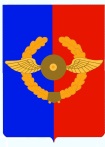 Российская ФедерацияИркутская областьУсольское районное муниципальное образованиеА Д М И Н И С Т Р А Ц И ЯГородского поселенияСреднинского муниципального образованияП О С Т А Н О В Л Е Н И Е От 22.11.2017г.                          р.п. Средний                                        №85Об утверждении муниципальной программы противодействия коррупции в городском поселении Среднинского муниципального образования на 2018-2020 годыВ целях обеспечения в  городском поселении Среднинского муниципального образования комплексного подхода к реализации антикоррупционной политики, в соответствии с Федеральным законом от 25.12.2008г. №273-ФЗ «О противодействии коррупции»,  Законом Иркутской области от 13.10.2010г. №92-ОЗ «О противодействии коррупции в Иркутской области», руководствуясь ст. ст. 23, 47 Устава городского поселения Среднинского муниципального образования, Администрация городского поселения Среднинского муниципального образованияП О С Т А Н О В ЛЯ Е Т:1. Утвердить муниципальную программу противодействия коррупции в городском поселении Среднинского муниципальном образовании на 2018 – 2020 годы (прилагается).2. Специалисту-делопроизводителю Сопленковой О.А. опубликовать настоящее постановление в газете «Новости» и разместить на официальном сайте администрации городского поселения Среднинского муниципального образования в информационно-телекоммуникационной сети «Интернет».              Глава городского поселенияСреднинского муниципального образования                        В.Д.БарчуковПриложениек постановлению администрациигородского поселения Среднинскогомуниципального образованияот  22.11. 2017г. №85МУНИЦИПАЛЬНАЯ ПРОГРАММА противодействия коррупции в городском поселении Среднинского муниципального образования  на 2018 – 2020 годыПАСПОРТ ПРОГРАММЫМуниципальная программа противодействия коррупции в городском поселении Среднинского муниципального образования на 2018-2020 годы предусматривает реализацию комплекса мер по противодействию коррупции.I. Характеристика текущего состояния сферы реализации муниципальной программыНа текущее время коррупция является  одной из актуальных проблем в Российской Федерации. Основная опасность коррупции заключается в ее негативном влиянии на основы государственного устройства, реализацию прав и свобод человека и гражданина, развитие демократических институтов общества. Стратегия национальной безопасности Российской Федерации до ., утвержденная Указом Президента Российской Федерации от 12.05.2009 г. № 537, относит преступные посягательства, связанные с коррупцией, к числу основных источников угроз национальной безопасности.В последние годы в Российской Федерации формировалась основа антикоррупционных мероприятий - законодательная база противодействия коррупции.Основополагающим законом является Федеральный закон от          25.12.2008 г. № 273-ФЗ "О противодействии коррупции". Конкретные направления деятельности урегулированы Федеральным законами       от 17.07. . № 172-ФЗ «Об антикоррупционной экспертизе нормативных правовых актов и проектов нормативных правовых актов», от 27.07.2010 г.  № 210-ФЗ «Об организации предоставления государственных и муниципальных услуг».Меры противодействия коррупции в Иркутской области урегулированы Законом Иркутской области от 13.10.2010 г. № 92-ОЗ "О противодействии коррупции в Иркутской области". Принят ряд указов Губернатора Иркутской области, направленных на реализацию мер по профилактике коррупции в системе государственной гражданской службы Иркутской области.В городском поселении Среднинского муниципального образования во исполнение норм федерального и регионального законодательства  принят ряд муниципальных правовых актов антикоррупционной направленности.Программа обеспечит комплексный подход к решению поставленных задач, поэтапный контроль выполнения мероприятий Программы и объективную оценку итогов их результативности.2. Цель и задачи Программы1. Основной целью Программы являются:предупреждение и исключение коррупционных проявлений в  городском поселении Среднинского муниципального образования.2. Для достижения поставленных целей необходимо решение следующих задач:1)совершенствование механизмов противодействия коррупции в системе муниципальной службы;   	 2)обеспечение неотвратимости ответственности муниципальных служащих за совершение коррупционных правонарушений;   	3)осуществление антикоррупционного просвещения и обучения, антикоррупционной пропаганды;   	4)проведение мониторинга нормативных правовых актов, совершенствование системы проведения антикоррупционной экспертизы;   	5)обеспечение открытости, добросовестной конкуренции и объективности при осуществлении закупок  товаров, работ,  услуг для муниципальных нужд;  	 6)содействие в реализации прав граждан и организаций на доступ к информации о деятельности городского поселения Среднинского муниципального образования  по противодействию коррупции;   	7)привлечение граждан и институтов гражданского общества к реализации антикоррупционной политики.      3. Сроки реализации ПрограммыРеализация Программы рассчитана на трехлетний период (2018 – 2020 годы). 4. Мероприятия ПрограммыМероприятия Программы представляют собой комплекс взаимоувязанных мер, направленных в совокупности на достижение основной  цели и решение задач Программы.Перечень мероприятий Программы, сроки их реализации и ответственные исполнители приведены в приложении к Программе.Ожидаемые конечные результаты реализации муниципальной программы  Выполнение мероприятий Программы позволит:1) исключить факторы коррупции при исполнении должностных обязанностей; 2) устранить коррупциогенность муниципальных нормативных правовых актов и их проектов;3) повысить эффективность муниципального управления;4) укрепить доверие гражданского общества к деятельности органов местного самоуправления;5) повысить качество и доступность муниципальных услуг.6. Контроль за исполнением Программы	Ответственность за своевременное и качественное выполнение мероприятий Программы несут исполнители Программы.	Общий контроль выполнения Программы  осуществляется главой городского поселения Среднинского муниципального образования.	Информация о ходе реализации Программы размещается на официальном сайте администрации городского поселения Среднинского муниципального образования.                 Приложение                                                   к постановлению администрациигородского поселения Среднинского                                                            муниципального образования                                                            от  22.11. 2017г. №85Перечень программных мероприятий                       Заместитель главы муниципального образования                                        Т.Е.СагитоваНаименование муниципальной  программы     Муниципальная программа противодействия коррупции в  городском поселении Среднинского муниципального образования на 2018 – 2020 годы.Ответственный исполнитель муниципальной программызаместитель муниципального образования, главный специалист по организационным вопросам и кадрам, главный специалист по юридическим вопросам и нотариальным действиям Соисполнители муниципальной программыМуниципальные служащие городского поселения Среднинского муниципального образованияУчастники муниципальной программымуниципальные служащие; общественные организации; граждане.Цель муниципальной программыпредупреждение и исключение коррупционных проявлений в городском поселении Среднинского муниципального образования.Задачи муниципальной программы1.Совершенствование механизмов противодействия коррупции в системе муниципальной службы;2.Обеспечение неотвратимости ответственности муниципальных служащих за совершение коррупционных правонарушений;3.Осуществление антикоррупционного просвещения и обучения, антикоррупционной пропаганды;4.Проведение мониторинга нормативных правовых актов, совершенствование системы проведения антикоррупционной экспертизы;5.Обеспечение открытости, добросовестной конкуренции и объективности при осуществлении закупок  товаров, работ,  услуг для муниципальных нужд;6.Содействие в реализации прав граждан и организаций на доступ к информации о деятельности городского поселения Среднинского муниципального образования по противодействию коррупции;7.Привлечение граждан и институтов гражданского общества к реализации антикоррупционной политики.      Сроки реализации муниципальной 
программы  2018-2020 годыОжидаемые конечные результаты муниципальной программы     1.Выявление и устранение коррупциогенных факторов в муниципальных нормативных правовых актах;     2.Исключение фактов коррупции при исполнении должностных обязанностей и предоставлении муниципальных  услуг;     3.Повышение качества и доступности муниципальных  услуг;     4.Укрепление доверия граждан к деятельности органов местного самоуправления;     5.Защищенность граждан от проявлений коррупции.                 №п\пМероприятияОтветственные исполнителиСрок выполнения1.Нормативно-правовое и организационное обеспечение антикоррупционной деятельностиНормативно-правовое и организационное обеспечение антикоррупционной деятельностиНормативно-правовое и организационное обеспечение антикоррупционной деятельности1.1.Своевременная подготовка и корректировка муниципальных нормативных правовых актов в связи с изменениями федерального и регионального законодательства.Главный специалист по юридическим вопросам и нотариальным действиямпостоянно1.2.Организация совещаний (обучающих мероприятий) по вопросам организации работы по противодействию коррупцииГлавный специалист по организационным вопросам и кадрамГлавный специалист по юридическим вопросам и нотариальным действиямI квартал 2018 года,I квартал 2019 года.1 квартал 2020 года1.3.Представление на заседаниях Межведомственного совета по противодействию коррупции отчетов о ходе реализации антикоррупционной политикиЗаместитель главы муниципального образованияВ соответствии с планами работы указанного совета1.4Проведение антикоррупционной экспертизы нормативных правовых актов и проектов  нормативных правовых актовГлавный специалист по юридическим вопросам и нотариальным действиямпостоянно1.5Взаимодействие с органами местного самоуправления, органами государственной власти в вопросах  противодействия коррупцииЗаместитель главы муниципального образованияГлавный специалист по юридическим вопросам и нотариальным действиямГлавный специалист по организационным вопросам и кадрампостоянно2. Участие институтов гражданского общества в реализации антикоррупционной политикиУчастие институтов гражданского общества в реализации антикоррупционной политикиУчастие институтов гражданского общества в реализации антикоррупционной политики2.1Рассмотрение в соответствии с действующим законодательством обращений граждан и организаций, содержащих сведения о коррупцииГлава городского поселения Среднинского муниципального образования постоянно2.2Информирование населения городского поселения Среднинского муниципального образования через официальный сайт о ходе реализации антикоррупционной политики Специалист-делопроизводительГлавный специалист по организационным вопросам и кадрамежеквартально2.3Размещение на официальном сайте администрации городского поселения Среднинского муниципального образования информации о муниципальных услугах (функциях)Главный специалист по юридическим вопросам и нотариальным действиямСпециалист-делопроизводительпостоянно3.Реализация и совершенствование  механизмов противодействия коррупции в системе  муниципальной службы  Реализация и совершенствование  механизмов противодействия коррупции в системе  муниципальной службы  Реализация и совершенствование  механизмов противодействия коррупции в системе  муниципальной службы  3.1Реализация мер  по обеспечению контроля за соблюдением муниципальными служащими обязанностей, ограничений и запретов, связанных с прохождением  муниципальной службы, обязанностей и ограничений, касающихся получения подарков, порядка сдачи подарка, применение соответствующих мер ответственности, требований к служебному поведениюЗаместитель главы муниципального образованияГлавный специалист по организационным вопросам и кадрампостоянно3.2Организация и обеспечение своевременного представления муниципальными служащими, должности которых определены перечнем, сведений о доходах, расходах, об имуществе и обязательствах имущественного характера, а также лицами, претендующими на замещение должностей муниципальной службы Главный специалист по организационным вопросам и кадрамв соответствии с действующим законодательством 3.3Организация и проведение проверок достоверности и полноты сведений, представленных  муниципальными служащими, а также лицами, претендующими на замещение должностей муниципальной службы Главный специалист по организационным вопросам и кадрампостоянно3.4Размещение сведений о доходах, расходах, об имуществе и обязательствах имущественного характера муниципальных служащих, а также членов их семей  на официальном сайте  Главный специалист по организационным вопросам и кадрамСпециалист-делопроизводительежегодно, в установленные  сроки3.5Реализация механизма принятия мер по предотвращению конфликта интересов; обеспечение деятельности комиссий по обеспечению требований к служебному поведению и урегулированию конфликта интересовзаместитель главы муниципального образованияГлавный специалист по организационным вопросам и кадрампостоянно3.6Проведение служебных проверок (в случаях, предусмотренных законодательством)Главный специалист по организационным вопросам и кадрампостоянно3.7Проведение обучающих семинаров и совещаний  по вопросам реализации антикоррупционного законодательства, соблюдению ограничений, запретов, требований к служебному поведению и служебной этике, разъяснения положений законодательства о порядке проверки  представляемых сведений и о мерах ответственности за коррупционные правонарушенияЗаместитель главы муниципального образованияГлавный специалист по организационным вопросам и кадрамГлавный специалист по юридическим вопросам и нотариальным действиямII квартал 2018г.;II квартал 2019г.;II квартал 2020г.4.Проведение антикоррупционного мониторингаПроведение антикоррупционного мониторингаПроведение антикоррупционного мониторинга4.1Ежегодный анализ эффективности реализации мероприятий муниципальной программы  по противодействию коррупции Главный специалист по организационным вопросам и кадрамIV квартал 2018 годаIV квартал 2019 годаI V квартал 2020 года4.2Ежегодный анализ результатов рассмотрения жалоб и обращений о фактах коррупции, поступивших от граждан и организаций Заместитель главы муниципального образованияГлавный специалист по организационным вопросам и кадрамIV квартал 2018 годаIV квартал 2019 годаI V квартал 2020 года4.3Проведение мониторинга коррупционных проявлений в деятельности  администрации городского поселения Среднинского муниципального образованияГлавный специалист по организационным вопросам и кадрамежеквартально5.Профилактика коррупционных  правонарушений Профилактика коррупционных  правонарушений Профилактика коррупционных  правонарушений 5.1Осуществление муниципального финансового контроля, в соответствии с бюджетным законодательством в части целевого и эффективного использования бюджетных средствЗаместитель главы муниципального образования КРКГлавный специалист по финансовой политике – главный бухгалтерГлавный специалист по бюджетной политикев соответствии с планами работы по указанному направлению5.2Осуществление муниципального финансового контроля, в соответствии с бюджетным законодательством деятельности, направленной на обеспечение эффективного контроля за использованием муниципального имуществаЗаместитель главы муниципального образованияГлавный специалист по финансовой политике – главный бухгалтерГлавный специалист по бюджетной политикеКРКв соответствии с планами работы по указанному направлению5.3Осуществление контроля за соблюдением законодательства в сфере осуществления закупок товаров, работ, услуг для муниципальных нужд Заместитель главы муниципального образованияЕдиная комиссияпостоянно6. Осуществление антикоррупционного просвещения и обучения, антикоррупционной пропаганды6. Осуществление антикоррупционного просвещения и обучения, антикоррупционной пропаганды6. Осуществление антикоррупционного просвещения и обучения, антикоррупционной пропаганды6. Осуществление антикоррупционного просвещения и обучения, антикоррупционной пропаганды6.1Проведение мониторинга правоприменения положений муниципальных правовых актов, связанных с повседневными потребностями граждан, с целью выявления противоречий, избыточного регулирования и сложных для восприятия положений, которые способствуют проявлениям коррупции и тормозят развитие правовой грамотности гражданЗаместитель главы муниципального образованияГлавный специалист по организационным вопросам и кадрамГлавный специалист по юридическим вопросам и нотариальным действиямв течение действия программы6.2Внедрение в процесс обучения и воспитания в муниципальном общеобразовательном учреждении элементов, связанных с соблюдением гражданами антикоррупционных стандартов поведения, формированием антикоррупционного мировоззрения и повышением общего уровня правосознания и правовой культуры гражданГлавный специалист по юридическим вопросам и нотариальным действиямв течение действия программы6.3Размещение посвященных вопросам противодействия коррупции тематических публикаций в печатных средствах массовой информации, организация тематических стендов, иных форм наглядной агитации, посвященных вопросам противодействия коррупцииГлавный специалист по организационным вопросам и кадрамв течение действия программы6.4Проведение семинаров, занятий с муниципальными  служащими по вопросам прохождения муниципальной службы, этики поведения, возникновения конфликта интересов, об увольнении в связи с утратой доверия, о порядке проверки сведений, представляемых указанными лицами в соответствии с законодательством Российской Федерации о противодействии коррупцииЗаместитель главы муниципального образованияГлавный специалист по организационным вопросам и кадрамГлавный специалист по юридическим вопросам и нотариальным действиямв течение действия программы6.5Проведение часов антикоррупционного просвещения в образовательном учрежденииГлавный специалист по юридическим вопросам и нотариальным действиямв течение действия программы